            Irfan 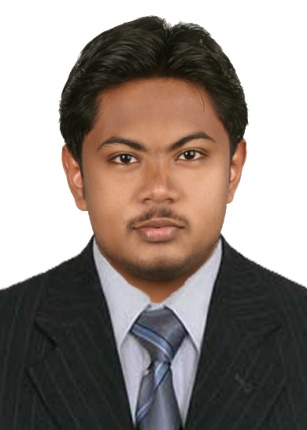                          B.Tech Electrical and Electronics Engineer Personal Statement : irfan.263388@2freemail.com 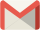   : C/o 971501685421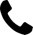 Personal profileDate of Birth	: 08-12-1990 Gender	: MaleMarital status	: SingleVisa status	: on Visit Visa (UAE)Expire on           : 24/04/2016Passport Expire on          : 11/07/2023             Nationality	: IndianPermanent  Software SkillsAutoCAD       MS Office             REVIT-MEP CG LuxLanguage SkillsMalayalam  EnglishHindi  I am an enthusiastic, driven and proactive electrical and electronics engineer who possess a record of projects delivered on-time, seeking a career opportunity in an organization that supports me apply my education and skills in the field of Electrical engineering and offers a learning experience to contribute towards its profitable growth.         Employment OverviewFuture Engineering Consultants (P) Ltd.www.futureengineering.co.inDesignation: Electrical Design EngineerPeriod          : June 2013 to January 2016Duties:Design SLD, MV and LV Panel board, Circuit layout& Wiring layout.Calculation of fault level at the site. Preparation and evaluation of estimate& quotation.Time scheduling for projects.Visit site and attend pre-bid meetings.Preparation of Electrical procedures for installation test & commissioning.Getting Electrical scheme approval and load sanction from local authorities.Instruct drafters in developing Electrical design using CAD software. Instruct workers and supervisors.Supervise electrical installation works such as erection of Substations, Distribution Transformers, Generators, Lightning arrestors, Elevators, Switch gears, other LT works, Fire fighting, CCTV etc.Supervise cable termination and laying. Assisted installation of MEP and HVAC systems in various projects.Supervise electrical maintenance activities at the site.Insulation test using Megger and Earth resistance test.Lux level calculation and luminaries selection.UPS, Inverter, Solar panel and battery selection.Liaising with and monitoring third party contractors.Negotiating with suppliers and purchase items at optimum cost.    Educational QualificationUnder Graduate ProgramInstitute	: NSS College of Engineering, Palakkad       Program	: B.Tech Electrical and Electronics Engineering   CGPA	: 6.49/10Higher Secondary Schooling                                          Institute              : St. Joseph’s Boys H.S.S, Kerala Marks scored	: 80%Academic Projects & Seminar Mini Project   : Digital Tachometer.                               Main Project  : Power Injection to The Grid from Residential Solar   Power                            Plant  Seminar Topic: Energy Storage for Renewable Energy Combined Heat, Power                             and Hydrogen Fuel Infrastructure                                                                                Electrical Engineering SkillsAwareness of contract conditions and the importance of contracts in project delivery.Detailed knowledge of electrical design principles and standards.A detailed working knowledge of AutoCAD and REVIT-MEPExperience in onsite measurement, calculation, analysis and preparation of bills.Personal SkillsAbility to understand others' points of view and arrive at a feasible conclusion.Skilled at analyzing and interpreting information.Good communication skills when dealing with clients, developers, consultants, elected representatives and the public.Creative and innovative, with good design skills.Proven motivational and leadership skills.A team player with an enthusiastic attitude.Extracurricular activitiesMember of  ISTE societyOrganizer in the national Conference on Energy and Environmental Management EEM-2012.Achieved second prize in mathematics quiz in distrit levelIndustrial visit at Malampuzha substation and Malabar Cements Ltd, palakkadDeclarationI hereby declare that the information given above is correct and true to best of my knowledge.IRFAN 